Федеральное государственное бюджетное образовательное учреждение высшего образования “ Красноярский государственный медицинский университет имени профессора В.Ф.Войно-Ясенецкого ” Министерства здравоохранения Российской ФедерацииКафедра оперативной гинекологии ИПО                                      Зав. кафедрой: д.м.н., профессорМакаренко Т.А.Реферат на тему: «Аномальные маточные кровотечения»Выполнила: ординатор кафедры оперативной гинекологии ИПОГюльмамедова   А.А.Красноярск, 2024г.Оглавление:Термины и определенияАномальное маточное кровотечение (АМК) — это кровотечение, чрезмерное по длительности, объему кровопотери и/или частоте.Обильное маточное кровотечение (ОМК) – чрезмерная менструальная кровопотеря, которая оказывает влияние на физическое, социальное, эмоциональное и/илиматериальное благополучие женщины.Острое АМК – эпизод кровотечения, требующий немедленного вмешательства для предотвращения массивной кровопотери.Хроническое АМК – кровотечение чрезмерное по продолжительности, объему и/или частоте, повторяющееся более 3 месяцев.1 Краткая информацияОпределение заболевания или состояния:Аномальное маточное кровотечение (АМК) — кровотечения чрезмерные по длительности (более 8 дней), объему кровопотери (более 80 мл) и/ или частоте (менее 24 дней).Согласно определению NICE: обильное менструальное кровотечение (ОМК) — это чрезмерная менструальная кровопотеря, которая оказывает негативное влияние нафизическое, социальное, эмоциональное и/или материальное благополучие женщины.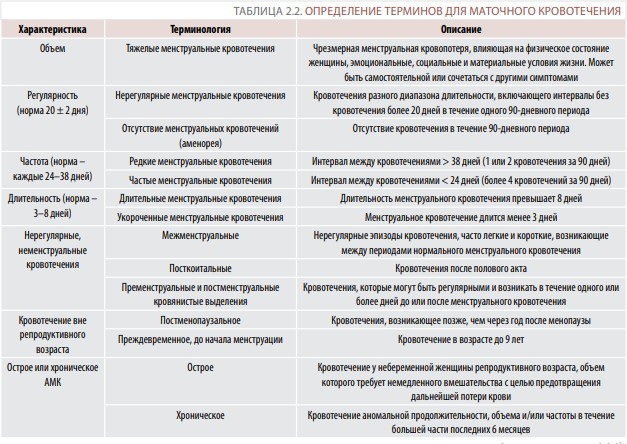 Этиология и патогенез заболевания или состоянияПричинами ОМК может быть, как органическая патология, так и неорганическая. В 2011 году была разработана «Классификационная система FIGO (PALM-COEIN) причин АМК у небеременных женщин репродуктивного возраста», которая в 2018 году былапересмотрена.Межменструальные кровотечения на фоне регулярного цикла более характерны для полипов эндометрия, хронического эндометрита, овуляторной дисфункции.Нерегулярные, непрогнозируемые длительные и/или обильные кровянистые выделения, чаще возникающие после задержек менструаций, более характерны для гиперплазии и рака эндометрия.Категории, не связанные с визуально определяемыми структурными изменениями:Коагулопатия: болезнь или синдром Виллебранда, тромбоцитопатии (болезни Гланцмана и Бернара-Сулье), тромбоцитопении, в том числе идиопатическая тромбоцитопеническая пурпура (болезнь Верльгофа) и болезнь Гоше; реже — острая лейкемия.Овуляторная дисфункция: вследствие дефицита прогестерона и избыточной секреции эстрогенов. Эти формы АМК могут встречать в подростковом возрасте, перименопаузе, при лактации, состояниях, сопровождающихся гиперандрогенией (синдромполикистозных яичников, врожденная дисфункция коры надпочечников или андроген- продуцирующие опухоли), гипоталамической дисфункции, высоком уровне пролактина, тиреоидной патологии, преждевременной недостаточности яичников, ятрогенныхпричинах (воздействие радиации или химиотерапия).Нарушения функции эндометрия: чаще является диагнозом исключения, возникает, как правило, на фоне регулярного ритма менструаций, в результате активации ангиогенеза, повышения продукции провоспалительных цитокинов, увеличения локальногофибринолиза и дисбаланса простагландинов.Ятрогенная категория: использование прогестагенов/КОК в непрерывном режиме или внутриматочной системы, что может влиять на эндометрий, процессы коагуляции и овуляцию, лечение антибиотиками рифампицином и гризеофульвином,антидепрессантами, тамоксифеном, кортикостероидами, прием антикоагулянтов. Не относятся ни к одной из категорий АМК: артериовенозные мальформации,гипертрофия миометрия, ниша после кесарева сечения, а также другие нарушения состояния эндометрия, которые в настоящее время нельзя установить с помощью стандартных методов диагностики.Эпидемиология заболевания или состоянияЧастота встречаемости АМК составляет примерно 30% среди пациенток репродуктивного возраста и может достигать 70% в перименопаузальный период.Классификация заболевания или состоянияКлассификация FIGO (PALM-COEIN) (2011 г.) причин АМК у небеременных женщин репродуктивного возраста:polyp (полип) (АМК-Р);adenomyosis (аденомиоз) (АМК-А);leiomyoma (лейомиома) (АМК-L);malignancy (малигнизация) (АМК-М) и hyperplasia (гиперплазия);coagulopathy (коагулопатия) (АМК-С);ovulatory dysfunction (овуляторная дисфункция) (АМК-О);endometrial (эндометриальное) (АМК-E);iatrogenic (ятрогенное) (АМК-I);not yet classified (еще не классифицированы) (АМК-N).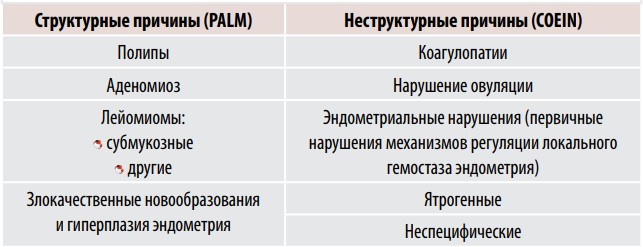 2 Диагностика заболеванияДиагноз аномального маточного кровотечения устанавливается на основании жалоб, анамнестических данных, физикального обследования.Жалобы и анамнезЖалобы на обильные менструальные кровотечения, межменструальные кровотечения, длительные и/или обильные кровянистые выделения.Физикальное обследованиеРекомендуется всем пациенткам с АМК проведение сбора гинекологического ирепродуктивного анамнеза, физикального обследования по стандартным принципам пропедевтики, а также проведение осмотра шейки матки в зеркалах и бимануального влагалищного исследования.Определение количества, частоты и регулярности кровотечения, наличия посткоитального или межменструального кровотечения, дисменореи или предменструальных симптомовпозволяет дифференцировать ановуляторное кровотечение от овуляторного илипредположить наличие органических причин, в том числе связанных с патологией шейки матки и влагалища. При гинекологическом осмотре можно заподозрить наличие миомы матки или другого объемного процесса в малом тазу.Необходимо получить информацию у пациентки с АМК об эпизодах кровотечений в анамнезе.Рекомендуется получить информацию у пациентки с АМК о приеме лекарственных препаратов.Комментарии: Лекарственные средства, которые могут провоцировать АМК:Препараты половых гормонов: эстрогены, прогестины, в т.ч. лекарственные средства, влияющие на их синтез или являющиеся аналогами;Нестероидные противовоспалительные препараты (НПВС), могут вызывать овуляторные расстройства;Препараты, влияющие на метаболизм допамина, включая фенотиазины и трициклические антидепрессанты;Прямые оральные антикоагулянты (такие как апиксабан) и низкомолекулярные гепарины больше влияют на объем менструального кровотечения;Антикоагулянт непрямого действЛабораторные диагностические исследованияРекомендуется исследование уровня хорионического гонадотропина в крови, общий (клинический) анализ крови, коагулограмма (ориентировочное исследование системы гемостаза), исследование уровня ферритина в крови у пациенток с АМК.Комментарии: При АМК необходимо исключить наличие беременности у женщин, живущих половой жизнью, оценить влияние кровопотери на уровень гемоглобина,запасы железа (сывороточный уровень ферритина вне воспалительного процесса тражает запасы железа в организме). Значения ферритина не меняются в случае приемапрепарата железа накануне исследования (в отличие от железа сыворотки), поэтому именно ферритин является основным тестом для выявления железодефицита. Припризнаках гипотиреоза – оценка ТТГ. Нет убедительных доказательств, подтверждающих обоснованность определения уровня гонадотропинов, этрадиола или прогестерона на фоне АМК.Рекомендуется проводить микроскопическое исследование влагалищных мазков упациенток с АМК для исключения воспалительных заболеваний органов малого таза (при наличии условий).Рекомендуется проведение цитологического исследования микропрепарата шейки матки пациенткам с АМК с целью выявления цервикальной интраэпителиальной неоплазии (при наличии условий).Рекомендуется при подозрении на врожденные нарушения системы гемостаза консультация врача-гематолога и тестирование на наличие наследственных коагулопатий.Скрининг для выявления нарушений гемостаза у пациенток с обильнымименструальными кровотечениями должен проводиться на основании наличия одного или нескольких следующих признаков:Обильные менструальные кровотечения с менархе;Одно из нижеперечисленных кровотечений: послеродовые, во время операции, кровотечение, связанное со стоматологическим вмешательством;Два или более из следующих симптомов: гематомы 1–2 раза в месяц, носовое кровотечение 1–2 раза в месяц, частая кровоточивость десен, случаи кровотечений в семейном анамнезе.Врожденные коагулопатии имеют до 50% подростков и 10-20% женщин, имеющих ОМК с менархе. В 70% случаев выявляется болезнь Виллебранда, реже дефицит XI, VII, VIII факторов свертывания, носительство гемофилии А или В.Инструментальная диагностикаРекомендуется всем пациенткам с АМК проведение ультразвукового исследования (УЗИ) органов малого таза (по возможности трансвагинальное) для верификации диагноза.УЗИ органов малого таза проводят для оценки состояния эндометрия, миометрия, шейки матки, маточных труб, яичников. УЗИ позволяет диагностировать полипы эндометрия, аденомиоз, миому матки, аномалии развития матки, диффузное утолщение эндометрия, связанное с гиперплазией и злокачественными новообразованиями,гормонопродуцирующие опухоли и образования в яичниках. Не рекомендуетсяприменять соногистерографию и допплерометрию, как первую линию диагностики при АМК.Рекомендуется проведение МРТ органов малого таза для дифференциальной диагностики сочетанной патологии эндо- и миометрия (миома, узловая форма аденомиоза, объемные образования и др.,) в качестве дополнительного метода диагностики при АМК.У пациенток с АМК проведение патолого-анатомического исследования биопсийного материала эндометрия.Биопсию эндометрия необходимо проводить у женщин с АМК старше 40 лет, а также у более молодых женщин с факторами риска рака эндометрия или при неэффективности медикаментозной терапии. При подозрении на очаговую патологию (полип эндометрия, миома матки) биопсию следует проводить под гистероскопическим контролем.Рекомендуется проведение гистероскопии и диагностического выскабливания полости матки при АМК и указании на внутриматочную патологию по данным УЗИ.Иные диагностические исследованияРекомендуется консультация смежных специалистов (врач-эндокринолог, врач-терапевт, врач-гематолог) пациенток с АМК при наличии сопутствующих заболеваний:эндокринопатии (гипо- или гипертиреоз, метаболический синдром, СПЯ, ВДКН), патология гемостаза и др.Лечение, включая медикаментозную и немедикаментозную терапии, диетотерапию, обезболивание, медицинские показания и противопоказания к применению методов леченияКонсервативное лечениеРекомендуется использовать у пациенток с АМК в качестве первой линиинегормональной терапии транексамовую кислоту** для снижения объема кровопотери.Применение транексамовой кислоты** в дозе 3г/сут (в тяжелых случаях до 4г\сутки) в течение 4 дней, блокирует локальные фибринолитические процессы в эндометрии, снижает кровопотерю на 40-60%.Рекомендуется использовать у пациенток с АМК в качестве негормональной терапии нестероидные противовоспалительные препараты для снижения объема кровопотери.Комментарии: НПВС снижают уровень простагландинов путем ингибированияциклооксигеназы, что способствует сужению сосудов. Снижение кровопотери на НПВС составляет 30-40%. Лечение начинают с 1 дня менструации или за несколько дней до, продолжают до остановки кровотечения согласно инструкции по применению, при отсутствии противопоказаний.Рекомендуется использовать терапию препаратами железа у пациенток с АМК и анемией или латентным железодефицитом, согласно клиническим рекомендациям по анемии.Рекомендуется назначение левоноргестрела в форме внутриматочной терапевтической системы ((ВМС-ЛНГ) – по АТХ – Пластиковые спирали с гестагенами) для снижениявеличины менструальной кровопотери у пациенток с ОМК, не заинтересованных в беременности.Левоноргестрел в форме внутриматочной терапевтической системы ((ВМС-ЛНГ) – по АТХ – Пластиковые спирали с гестагенами) – наиболее эффективное лекарственное средство для уменьшения менструальной кровопотери, эффективность которого достигает 90% и может применяться в течение длительного времени.Рекомендуется назначение комбинированных оральных контрацептивов ((КОК) – по АТХ –Прогестагены и эстрогены (фиксированные сочетания)) для снижения величины менструальной кровопотери у пациенток с ОМК, нуждающихся в контрацепции.Рекомендуется для лечения АМК, в качестве альтернативы КОК (по АТХ – Прогестагены и эстрогены (фиксированные сочетания)), назначение прогестагенов (по АТХ - Прогестагены) в пролонгированном циклическом режиме.Эффективность 21-дневной схемы приема прогестагенов (по АТХ - Прогестагены) сопоставимо с приемом КОК. Применение прогестагенов в лютеиновую фазу цикла малоэффективно для снижения объема менструальной кровопотери и не должно использоваться в качестве метода лечения ОМК.Рекомендуется проводить гормональный гемостаз как метод остановки острого АМК при отсутствии органической патологии органов малого таза.Для проведения гормонального гемостаза в случаях острых АМК, а также дляпоследующей противорецидивной терапии используют монофазные КОК. КОК применяют в дозе не более 100 мг/сут до остановки АМК по 1 таблетке с равными интервалами, споследующим снижением дозы до 1 таб/сут, продолжительность терапии 21 день от начала лечения. После остановки АМК рекомендовано продолжить прием КОК по контрацептивной схеме в течение последующих нескольких месяцев.Рекомендуется использование агонистов гонадотропин-рилизинг гормона (аГн-РГ – поАТХ – Аналоги гонадотропин-рилизинг гормона) у пациенток с АМК при неэффективности других медикаментозных препаратов и/или при наличии сочетанной патологии (миома матки, эндометриоз и др.).Агонисты Гн-РГ эффективно снижают менструальную кровопотерю, обратимо блокируют стероидогенез и вызывают атрофию эндометрия. Чаще используют при сочетаннойпатологии (миома матки, эндометриоз, гиперплазия эндометрия и др.). На фоне лечения уменьшается дисменорея и тазовая боль, связанные с эндометриозом. Пациенткам,получающим лечение агонистами Гн-РГ более 6 месяцев, должна быть назначена возвратная терапия препаратами для непрерывного режима менопаузальной гормонотерапии, если она не была начата ранее.Хирургическое лечениеПроведение хирургического лечения у пациенток с АМК при неэффективности медикаментозной терапии, противопоказаниях к ней:Выбор объема и доступа хирургического лечения зависит от этиологического фактора АМК, возраста, репродуктивных планов, сопутствующей экстрагенитальной патологии. Хирургическое лечение проводится согласно протоколу соответствующих клинических рекомендаций. Следует рассмотреть возможность применения аблации эндометрия упациенток с АМК, завершивших репродуктивную функцию, при отсутствии органической патологии эндо- и миометрия. При неэффективности или невозможности использования других методов возможно применение эмболизации маточных артерий (при отсутствии противопоказаний). Окончательным способом лечения АМК является гистерэктомия.Профилактика и диспансерное наблюдение, медицинские показания и противопоказания к применению методов профилактикиСпецифическая профилактика АМК не разработана. С целью профилактики АМКрекомендовано ежегодное диспансерное наблюдение у врача-акушера-гинеколога для своевременного обнаружения органической патологии (миома матки, эндометриоз,гиперпластические процессы эндометрия).В случае уточнения причин АМК необходим тщательный контроль за лекарственными препаратами, которые принимает пациентка. При овуляторных дисфункциях может сыграть роль коррекция психоэмоциональных нарушений, а также компенсация основного заболевания (синдром поликистозных яичников, гипотиреоз, тиреотоксикоз, врожденная дисфункция коры надпочечников). Немаловажным фактором являетсяпрофилактика воспалительных заболеваний органов малого таза, которые в большинстве случаев развиваются вследствие инфекций, передаваемых половым путем. Привыявлении данных заболеваний, пациентка относится к группе здоровья диспансерного наблюдения IIIа.Специфическая профилактика АМК у подростков не разработана. В целяхпредупреждения развития АМК целесообразно выделение групп девочек- подростков, имеющих риск длительного сохранения ановуляторных менструальных циклов. В ихчисле:Раннее наступление менструации (до 10 лет);Наследственный анамнез по коагулопатиям;Наличие в анамнезе геморрагического синдрома неясного генеза.Список литературы:Проект-протокол – клинические рекомендации «Аномальные маточные кровотечения» Профессиональные ассоциации: Российское общество акушеров-гинекологов.Национальное руководство. Гинекология. Под редакцией В.И. Кулакова, Г.М. Савельевой, И.Б. Манухин. Издано в 2009 г.Приказ Минздрава России от 20.10.2020 N 1130н "Об утверждении Порядка оказания медицинской помощи по профилю "акушерство и гинекология" (Зарегистрировано в Минюсте России 12.11.2020 N 60869).Серов В. Н., Сухих Г. Т. Клинические рекомендации. Акушерство и гинекология//М:ГЭОТАР-Медиа.-4-е изд.-2017. Москва: Проблемы репродукции.National Institute for Health and Care Excellence. Heavy menstrual bleeding: assessment and management NICE guideline [NG88]. 2018 Available from: https://www.nice.org.uk/guidance/ng88. Accessed 25 Feb 2020